ПОРЯДОКорганизации и проведения предварительных отборочных соревнований для участия в Региональном чемпионате «Молодые профессионалы» (WorldSkills Russia) в Красноярском крае Основанием для разработки порядка организации и проведения предварительных отборочных соревнований для участия в Региональном чемпионате «Молодые профессионалы» (WorldSkills Russia) в Красноярском крае является пункт 12.1. Рекомендаций по организации и проведению Регионального чемпионата «Молодые профессионалы» (WorldSkills Russia).Предварительные отборочные соревнования на право участия в Региональном чемпионате (далее – предварительные отборочные соревнования) предшествуют Региональному чемпионату «Молодые профессионалы» (WorldSkills Russia) в Красноярском крае. Предварительные отборочные соревнования проводятся с целью вовлечения большего количества обучающихся техникумов, колледжей и иных образовательных организаций в чемпионатное движение, знакомства и освоения профессиональных стандартов Ворлдскиллс, создания условий для выявления талантливых молодых профессионалов, ориентированных на высокие профессиональные результаты. По итогам предварительных отборочных соревнований определяются конкурсанты, которые допускаются к участию в Региональном чемпионате «Молодые профессионалы» (WorldSkills Russia) в Красноярском крае.Региональный координационный центр Движения «Молодые профессионалы» (WorldSkills Russia) в Красноярском крае (далее – РКЦ) с июня текущего года запускает процедуру предварительных отборочных соревнований, формирует программу их проведения и открывает на официальном сайте доступ для регистрации потенциальных участников предварительных отборочных соревнований.  Для организации предварительных отборочных соревнований образовательная организация, Центры компетенций (далее – Организатор) разрабатывает конкурсное задание, оценочный лист, методические рекомендации по стандартам Ворлдскиллс, направляет их в ПОУ, размещает на официальном сайте Организатора.Организатор обеспечивает информационно-методическое и консультационное сопровождение региональных участников (ПОУ, образовательные организации и др.) по вопросам организации и проведения предварительных отборочных соревнований и далее участия в Региональном чемпионате «Молодые профессионалы» (WorldSkills Russia).Предварительные отборочные соревнования проводятся в два этапа.  На первом этапе ПОУ обеспечивают выполнение конкурсного задания учебной группой/потоком. Для этого ПОУ согласовывают с Организатором формат проведения конкурсных испытаний. По итогам выполнения конкурсного задания ПОУ направляют не менее 2 и не более 5 претендентов (по согласованию с Организатором), занявших в рейтинге высшие баллы, для участия в Региональном чемпионате. По результатам проведения конкурсных испытаний ПОУ оформляет протокол (Приложение 1, 2) и направляет Организатору в форматах Microsoft Word и PDF. При выполнении конкурсного задания учащимися ПОУ на площадке обязательно присутствие эксперта от Организатора. Также (по согласованию с Организатором) ПОУ могут организовывать выполнение конкурсного задания в других форматах: на площадке Организатора, посредством дистанта, видеотрансляции, видеозаписи, Skype, демонстрационного экзамена и др. На втором этапе Организатор на своей площадке проводит предварительные отборочные соревнования, на которые приглашаются претенденты от ПОУ, набравшие высшие баллы. По результатам предварительных отборочных соревнований экспертная комиссия определяет лучших участников от каждого ПОУ для участия в Региональном чемпионате «Молодые профессионалы» (WorldSkills Russia) в Красноярском крае. Все результаты предварительных отборочных соревнований Организатором оформляются Протоколом (Приложение 3, 4) и информационно-аналитической справкой (Приложение 5) и направляются в РКЦ в формате Microsoft Word и PDF. Все участники предварительных отборочных соревнований должны пройти регистрацию на официальном сайте ЦРПО, раздел WorldSkills.На основании протоколов предварительных отборочных соревнований РКЦ открывает доступ в личные кабинеты участников Регионального чемпионата для регистрации в системе eSim.Изменение кандидатуры участника, допущенного к участию в Региональном чемпионате «Молодые профессионалы» (WorldSkills Russia), в обязательном порядке согласовывается с Организатором и РКЦ.Для участников предварительных отборочных соревнований, утвержденных для участия в Региональном чемпионате «Молодые профессионалы» (WorldSkills Russia) Организатор проводит тренировочные сборы, знакомство с оборудованием на площадке.Конкурсанты, не прошедшие предварительные отборочные соревнования, к участию в Региональном чемпионате не допускаются.Предварительные отборочные соревнования проводятся по всем компетенциям, включенным в Региональный чемпионат текущего цикла. Перечень компетенций, сроки, график предварительных отборочных соревнований утверждаются Приказом РКЦ. Сроки проведения предварительных отборочных соревнований должны быть согласованы Организатором с РКЦ. РКЦ формирует график проведения предварительных отборочных соревнований для участия в Региональном чемпионате «Молодые профессионалы» (WorldSkills Russia) и публикует его на официальном сайте. Предварительные отборочные соревнования должны быть организованы не позднее чем за 1,5-2 месяца до начала Регионального чемпионата. Все участники предварительных отборочных соревнований должны быть зарегистрированы до 30 сентября текущего года (первый поток) и до 15 октября текущего года (второй поток). За несоблюдение сроков организации предварительных отборочных соревнований РКЦ оставляет право исключить из перечня соревнований данную компетенцию.	 Бюджет предварительных отборочных соревнований формируется, в том числе, из организационных взносов участников (если они предполагаются), покрывающих расходные материалы при организации конкурсной площадки.Предварительные отборочные соревнования проводятся исключительно в присутствии экспертов Ворлдскиллс (свидетельство Регионального эксперта, эксперт Демонстрационного экзамена или сертифицированный эксперт).Организатор предварительных отборочных соревнований может выдавать сертификат участника предварительных отборочных соревнований по компетенции всем, кто прошел конкурсный отбор.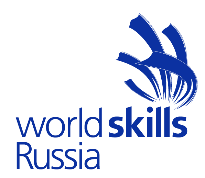 РЕГИОНАЛЬНЫЙ КООРДИНАЦИОННЫЙ ЦЕНТРДВИЖЕНИЯ «МОЛОДЫЕ ПРОФЕССИОНАЛЫ» (WORLDSKILLS RUSSIA)В КРАСНОЯРСКОМ КРАЕРуководитель РКЦ Движения «Молодые профессионалы» (WorldSkills Russia) в Красноярском краеЛ.В. Иванова